ЧАСТНОЕ ОБЩЕОБРАЗОВАТЕЛЬНОЕ УЧРЕЖДЕНИЕСРЕДНЯЯ ОБЩЕОБРАЗОВАТЕЛЬНАЯ ШКОЛА «ЭДЕЛЬВЕЙС» (ЧОУ СОШ «Эдельвейс»)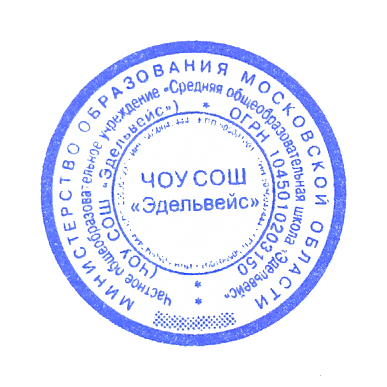 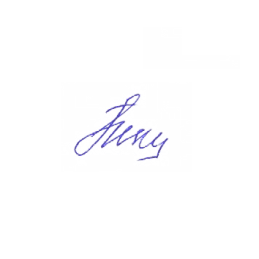 Утверждаю			ПринятоДиректор ЧОУ СОШ "Эдельвейс"		на заседании Н.И. Прокопюк			Педагогического совета(приказ №2-1 от 31.08.2020 г.)	 	(протокол  №1 от 31.08.2020 г.)Рабочая программапо изобразительному искусству4 классСоставительТопулина Юлия АнатольевнаСогласовано: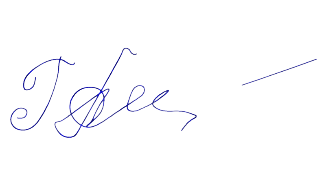 руководитель МО Г. Н. Абдурахманова2020-2021 учебный год                                         Пояснительная записка.Рабочая программа по изобразительному искусству для 4 класса разработана в соответствии с:- Основной образовательной программой начального общего образования ЧОУ СОШ «Эдельвейс»,- Учебным планом ЧОУ СОШ "Эдельвейс" на 2020-2021 учебный год-Изобразительное искусство. Рабочими программамиПредметная линия учебников под редакцией Б. М. Неменского. 1—4 классы : пособие для учителей общеобразоват. организаций / [Б. М. Неменский, Л. А. Неменская, Н. А. Горяева и др.] ; под ред. Б. М. Неменского. — 5-е изд. — М.: Просвещение, 2015. УМК  Л. А. Неменская. Изобразительное искусство. Каждый народ – художник. 4 класс. 2018 год	В соответствии учебным планом отводится 34 часа для образовательного изучения изобразительного искусства в 4 классе из расчёта 1 часа в неделю.                                        Общая характеристика курса. «Изобразительное искусство и художественный труд» является целостным интегрированным курсом, который включает в себя все основные виды искусства: живопись, графику, скульптуру, декоративно-прикладное искусство, архитектуру, дизайн, зрелищные и экранные искусства. Они изучаются в контексте взаимодействия с другими искусствами и их конкретными связями с жизнью общества и человека.Одна из основных идей программы — «От родного порога — в мир культуры Земли», т. е. вначале должно быть приобщение к культуре своего народа, даже культуре своей малой родины,— без этого нет пути к общечеловеческой культуре.Обучение в этом классе строится на приобщении детей к миру искусства через познание окружающего предметного мира, его художественного смысла. Детей подводят к пониманию того, что предметы не только имеют утилитарное назначение, но являются также носителями духовной культуры, и так было всегда — от древности до наших дней.Программа построена так, чтобы дать школьникам  представления о системе взаимодействия искусства с жизнью. Предусматривается широкое привлечение жизненного опыта детей, примеров из окружающей действительности. Работа на основе наблюдения и эстетического переживания окружающей реальности является важным условием освоения детьми программного материала. Стремление к выражению своего отношения действительности должно служить источником развития образного мышления Планируемые результаты освоения предмета.Личностные результаты отражаются в индивидуальных качественных свойствах учащихся, которые они должны преобразовать в процессе освоения учебного предмета по программе «Изобразительное искусство»:            чувство гордости за культуру и искусство Родины, своего города;уважительное отношение к культуре и искусству других народов нашей страны и мира в целом;понимание особой роли культуры и искусства в жизни общества и каждого отдельного человека;сформированность эстетических чувств, художественно-творческого мышления, наблюдательности и фантазии;сформированность эстетических потребностей (потребностей в общении с искусством, природой, потребностей в творческом отношении к окружающему миру, потребностей в самостоятельной практической творческой деятельности), ценностей и чувств;развитие этических чувств, доброжелательности и эмоционально-нравственной отзывчивости, понимания и сопереживания чувствам других людей;овладение навыками коллективной деятельности в процессе совместной творческой работы в команде одноклассников под руководством учителя;умение сотрудничать с товарищами в процессе совместной деятельности, соотносить свою часть работы с общим замыслом;умение обсуждать и анализировать собственную художественную деятельность и работу одноклассников с позиций творческих задач данной темы, с точки зрения содержания и средств его выражения.Метапредметные результаты характеризуют уровень сформулированности универсальных способностей учащихся, проявляющихся в познавательной и практической творческой деятельности:освоение способов решения проблем творческого и поискового характера;овладение умением творческого видения с позиций художника, то есть умением сравнивать, анализировать, выделять главное, обобщать;формирование умения понимать причины успеха/неуспеха учебной деятельности и способности конструктивно действовать даже в ситуациях неуспеха;освоение начальных форм познавательной и личностной рефлексии;овладение логическими действиями сравнения, анализа, синтеза, обобщения, классификации по родовидовым признакам;овладение умением вести диалог, распределять функции и роли в процессе выполнения коллективной творческой работы;использование средств информационных технологий для решения различных учебно-творческих задач в процессе поиска дополнительного изобразительного материала, выполнение творческих проектов, отдельных упражнений по живописи, графике, моделированию и т. д.;умение планировать и грамотно осуществлять учебные действия в соответствии с поставленной задачей, находить варианты решения различных художественно-творческих задач;умение рационально строить самостоятельную творческую деятельность, умение организовать место занятий;осознанное стремление к освоению новых знаний и умений, к достижению более высоких и оригинальных творческих результатов.Предметные результаты характеризуют опыт учащихся в художественно-творческой деятельности, который приобретается и закрепляется в процессе освоения учебного предмета:сформированность первоначальных представлений о роли изобразительного искусства в жизни человека, его роли в духовно- нравственном развитии человека;сформированность основ художественной культуры, в том числе на материале художественной культуры родного края, эстетического отношения к миру; понимание красоты как ценности, потребности в художественном творчестве и в общении с искусством;овладение практическими умениями и навыками в восприятии, анализе и оценкепроизведений искусства;овладение элементарными практическими умениями и навыками в различных видах художественной деятельности (рисунке, живописи, скульптуре, художественном конструировании), а также в специфических формах художественной деятельности, базирующихся на ИКТ (цифровая фотография, видеозапись, элементы мультипликации и пр.);знание видов художественной деятельности: изобразительной (живопись, графика, скульптура), конструктивной (дизайн и архитектура), декоративной (народные и прикладные виды искусства);знание основных видов и жанров пространственно-визуальных искусств;понимание образной природы искусства;эстетическая оценка явлений природы, событий окружающего мира;применение художественных умений, знаний и представлений в процессе выполнения художественно-творческих работ;способность узнавать, воспринимать, описывать и эмоционально оценивать несколько великих произведений русского и мирового искусства;умение обсуждать и анализировать произведения искусства, выражая суждения о содержании, сюжетах и выразительных средствах;усвоение названий ведущих художественных музеев России и художественных музеев своего региона;умение видеть проявления визуально-пространственных искусств в окружающей жизни: в доме, на улице, в театре, на празднике;способность использовать в художественно-творческой деятельности различные художественные материалы и художественные техники;способность передавать в художественно-творческой деятельности характер, эмоциональные состояния и свое отношение к природе, человеку, обществу;умение компоновать на плоскости листа и в объеме задуманный художественный образ;освоение умений применять в художественно-творческой деятельности основы цветоведения, основы графической грамоты;овладение навыками моделирования из бумаги, лепки из пластилина, навыками изображения средствами аппликации и коллажа;умение характеризовать и эстетически оценивать разнообразие и красоту природы различных регионов нашей страны;умение рассуждать о многообразии представлений о красоте у народов мира, способности человека в самых разных природных условиях создавать свою самобытную художественную культуру;изображение в творческих работах особенностей художественной культуры разных (знакомых по урокам) народов, передача особенностей понимания ими красоты природы, человека, народных традиций;способность эстетически, эмоционально воспринимать красоту городов, сохранивших исторический облик, – свидетелей нашей истории;умение приводить примеры произведений искусства, выражающих красоту мудрости и богатой духовной жизни, красоту внутреннего мира человека.В результате освоения программы ученик научится:различать виды художественной деятельности (рисунок, живопись, скульптура, художественное конструирование и дизайн, декоративно-прикладное искусство) и участвовать в художественно-творческой деятельности, используя различные художественные материалы и приемы работы с ними для передачи собственного замысла;различать основные виды и жанры пластических искусств, понимать их специфику;эмоционально-ценностно относиться к природе, человеку, обществу; различать и передавать в художественно-творческой деятельности характер, эмоциональные состояния и свое отношение к ним средствами художественного языка;узнавать, воспринимать, описывать и эмоционально оценивать шедевры русского и мирового искусства, изображающие природу, человека, различные стороны (разнообразие, красоту, трагизм и т. д.) окружающего мира и жизненных явлений;создавать простые композиции на заданную тему на плоскости и в пространстве;использовать выразительные средства изобразительного искусства: композицию, форму, ритм, линию, цвет, объем, фактуру; различные художественные материалы для воплощения собственного художественно-творческого замысла;различать основные и составные, теплые и холодные цвета; изменять их эмоциональную напряженность с помощью смешивания с белой и черной красками; использовать их для передачи художественного замысла в собственной учебно-творческой деятельности;создавать средствами живописи, графики, скульптуры, декоративно-прикладного искусства образ человека: передавать на плоскости и в объеме пропорции лица, фигуры; передавать характерные черты внешнего облика, одежды, украшений человека;наблюдать, сравнивать, сопоставлять и анализировать геометрическую форму предмета; изображать предметы различной формы; использовать простые формы для создания выразительных образов в живописи, скульптуре, графике, художественном конструировании;использовать декоративные элементы, геометрические, растительные узоры для украшения своих изделий и предметов быта; использовать ритм и стилизацию форм для создания орнамента; передавать в собственной художественно-творческой деятельности специфику стилистики произведений народныххудожественных промыслов в России (с учетом местных условий).пользоваться средствами выразительности языка живописи, графики, скульптуры, декоративно-прикладного искусства, художественного конструирования в собственной художественно-творческой деятельности; передавать разнообразные эмоциональные состояния, используя различные оттенки цвета при создании живописных композиций на заданные темы;моделировать новые формы, различные ситуации, путем трансформации известного создавать новые образы природы, человека, фантастического существа средствами изобразительного искусства и компьютерной графики;передавать характер и намерения объекта (природы, человека, сказочного героя, предмета, явления и т. д.) в живописи, графике и скульптуре, выражая свое отношение к качествам данного объекта.Ученик получит возможность научиться:воспринимать произведения изобразительного искусства, участвовать в обсуждении их содержания и выразительных средств, объяснять сюжеты и содержание знакомых произведений;видеть проявления художественной культуры вокруг: музеи искусства, архитектура, скульптура, дизайн, декоративные искусства в доме, на улице, в театре;высказывать суждение о художественных произведениях, изображающих природу и человека в различных эмоциональных состояниях.пользоваться средствами выразительности языка живописи, графики, скульптуры, декоративно-прикладного искусства, художественного конструирования в собственной художественно-творческой деятельности; передавать разнообразные эмоциональные состояния, используя различные оттенки цвета при создании живописных композиций на заданные темы;моделировать новые формы, различные ситуации, путем трансформации известного создавать новые образы природы, человека, фантастического существа средствами изобразительного искусства и компьютерной графики;видеть, чувствовать и изображать красоту и разнообразие природы, человека, зданий, предметов;понимать и передавать в художественной работе разницу представлений о красоте человека в разных культурах мира, проявлять терпимость к другим вкусам и мнениям;изображать пейзажи, натюрморты, портреты, выражая к ним свое эмоциональное отношение;изображать многофигурные композиции на значимые жизненные темы иучаствовать в коллективных работах на эти темы.                                 Учебно-тематическое планирование.                              Содержание  курса «Изобразительное искусство».Истоки родного искусства 7 ч.Каждый народ строит, украшает, изображает. Пейзаж родной земли.Художественные материалы (урок постановки и решения учебной задачи)НРК: Пейзаж родной земли.Красота природы в произведениях русской живописи (урок постановки и решения учебной задачи)Деревня – деревянный мир. Русская деревянная изба. Конструкция и украшения избы(урок постановки и решения учебной задачи)Деревня – деревянный мир (урок постановки и решения учебной задачи)НРК: Моя родная деревня.Красота человека. Русская красавица (урок постановки и решения учебной задачи)Образ русского человека в произведениях художников (урок постановкии решения учебной задачи).Календарные праздники (урок постановки и решения учебной задачи)НРК: Праздники «Сагаалган», «Сурхарбан».Народные праздники (урок постановки и решения учебной задачи).Древние города нашей земли -7 ч.Родной угол (урок постановки и решения учебной задачи).Древние соборы (урок постановки и решения учебной задачи).Города Русской земли (урок постановки и решения учебной задачи).Древнерусские воины- защитники (урок постановки и решения учебной задачи).«Золотое кольцо России» (урок постановки и решения учебной задачи).Узорочье теремов (урок постановки и решения учебной задачи).Праздничный пир в теремных палатах (урок постановки и решения учебной задачи).Каждый народ – художник – 13 чСтрана восходящего солнца. Праздник цветения сакуры (урок постановки и решения учебной задачи)Искусство оригами (урок постановки и решения учебной задачи).Страна восходящего солнца. Образ человека, характер одежды в японской культуре (урок постановки и решения учебной задачи).Народы гор и степей (урок постановки и решения учебной задачи)НРК: Юрты в произведениях художников Бурятии.Народы гор и степей. Юрта как произведение архитектуры (урок постановки и решения учебной задачи).Города в пустыне (урок постановки и решения учебной задачи)Древняя Эллада (урок постановки и решения учебной задачи).Олимпийские игры (урок постановки и решения учебной задачи).Средневековый город (урок постановки и решения учебной задачи)Образ готического храма в средневековом городе (урок постановки и решения учебной задачи).Многообразие художественных культур в мире. Обобщение (урок постановки и решения учебной задачи) НРК: Моя родная Бурятия и её достопримечательности.Искусство объединяет народы – 7 ч.Тема материнства в искусстве (урок постановки и решения учебной задачи).Образ Богоматери в русском и западно - европейском искусстве (урок постановки и решения учебной задачи).Мудрость старости (урок постановки и решения учебной задачи).НРК: Мудрость старости в произведениях бурятских художниковСопереживание. Дорогою добра (урок постановки и решения учебной задачи).Герои- защитники (урок постановки и решения учебной задачи).Героическая тема в искусстве разных народов (урок постановки и решения учебной задачи)Юность и надежда (урок постановки и решения учебной задачи).Искусство народов мира (обобщение темы). (Обобщающий урок. Урок постановки и решения учебной задачи).Тематическое планирование№п/пНаименование разделовОбщее кол-во часов1Истоки родного искусства72Древние города нашей земли73Каждый народ - художник124Искусство объединяет народы75Каждый народ - художник1Итого34№ п/пНаименование раздела/темыКоличество часовИстоки родного искусства(7 ч)1.Пейзаж  родной земли12.Пейзаж  родной земли13.Изображение  избы  или  её  моделирование из  бумаги14.Изображение  избы  или  её  моделирование  из  бумаги (образ  русской  деревни)15.Изображение  женских  образов в  народных  костюмах16.Изображение  мужских  образов  в  народных  костюмах17.Изображение  сцен  труда  из  крестьянской  жизни1Древние города нашей Земли (7 ч)8.Народные  праздники19.Родной  угол110.Древние  соборы111.Города  Русской  земли112.Древнерусские  воины - защитники113.Новгород, Псков, Владимир, Суздаль, Москва114.Узорочье  теремов1Каждый народ — художник (12 ч)15.Пир  в  теремных палатах116.Страна  восходящего  солнца117.Страна  восходящего  солнца118.Страна  восходящего  солнца119.Народы  гор и степей120.Города  в пустыне121.Древняя Эллада122.Древняя Эллада123.Древняя Эллада124.Европейские  города  Средневековья125.Европейские  города  Средневековья126.Многообразие  художественных  культур в мире1Искусство объединяет народы (7 ч )27.Материнство128.Мудрость  старости129.Сопереживание130.Сопереживание131.Герои-защитники132.Герои-защитники133.Юность  и надежды1Каждый народ – художник (1 ч)34Искусство  народов  мира1